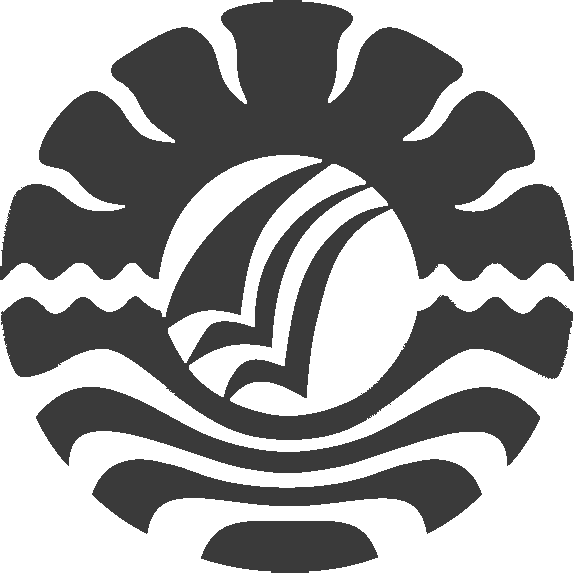 SKRIPSIPERSEPSI GURU TENTANG MANAJEMEN HUBUNGAN MASYARAKAT DI SEKOLAH MENENGAH KEJURUAN NEGERI (SMKN) 6KOTA MAKASSAROleh:MAERHAN YULIATI AZISJURUSAN ADMINISTRASI PENDIDIKANFAKULTAS ILMU PENDIDIKANUNIVERSITAS NEGERI MAKASSAR2013